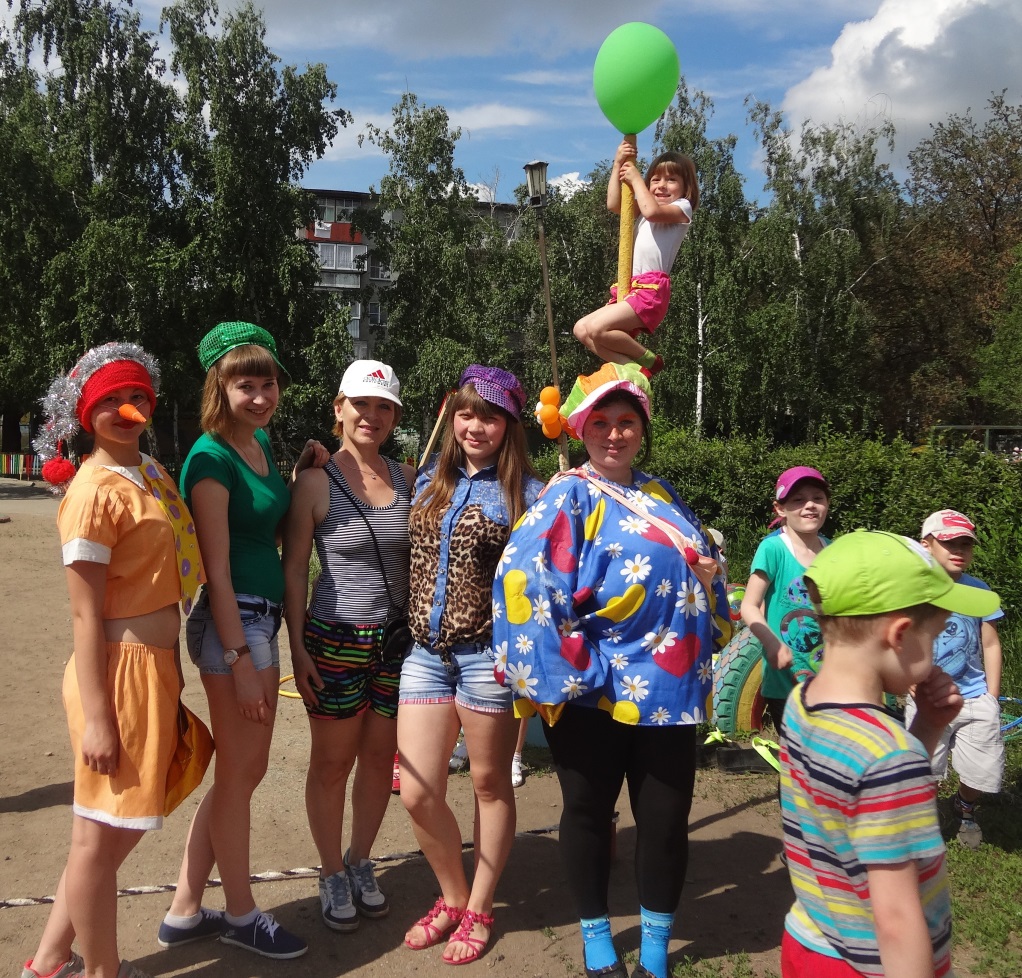 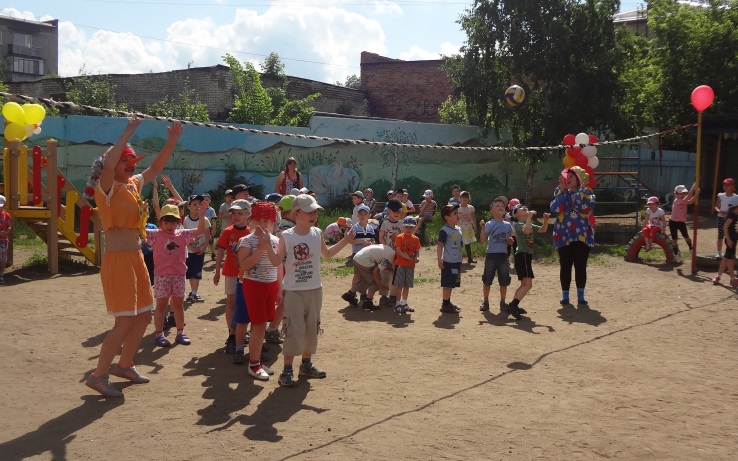 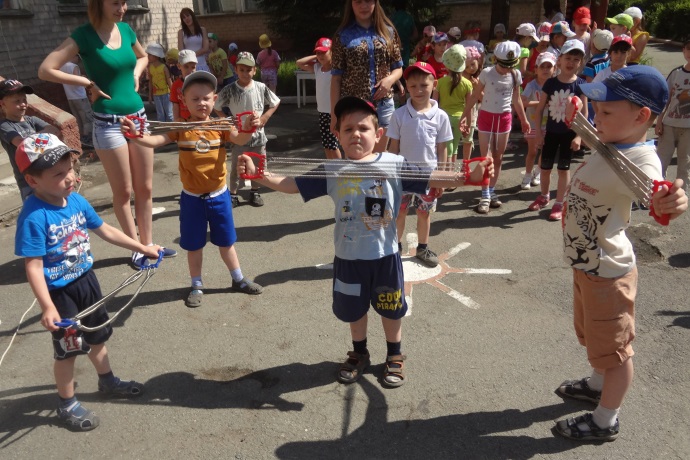 Мы дружные ребятаТворим, мечтаем, верим,  ждем.Умеем бегать быстро, играем и поем.Хоть мы еще и дошколята, что вовсе не секрет,Здесь все нам удается,С Урала шлем ПРИВЕТ!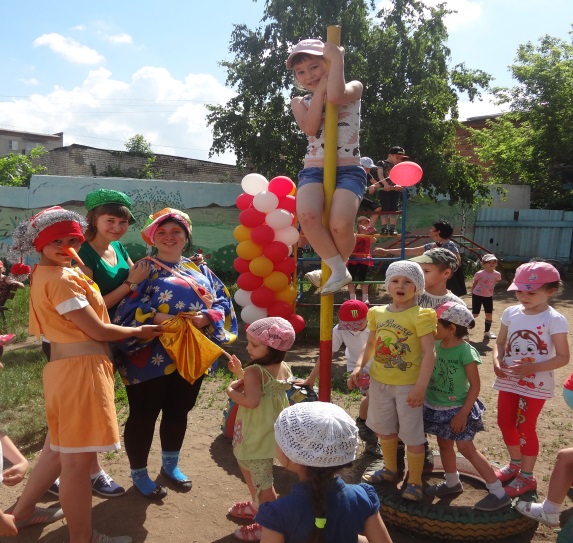 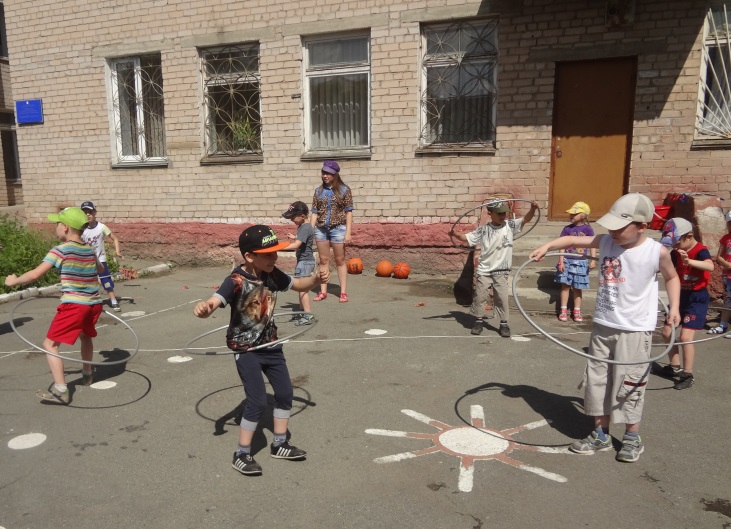 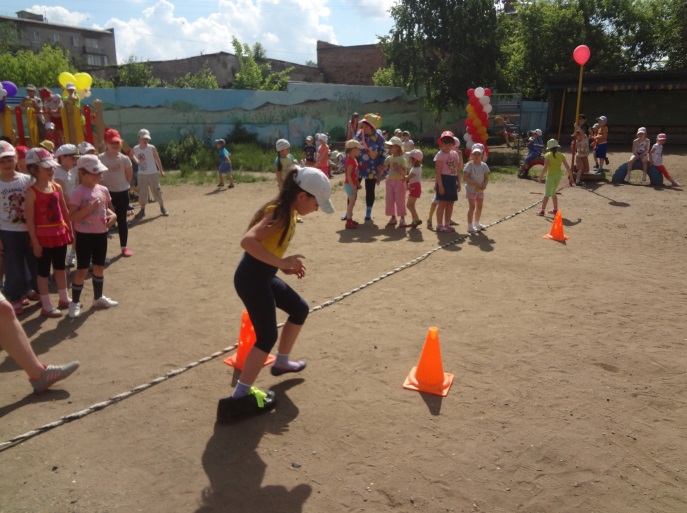 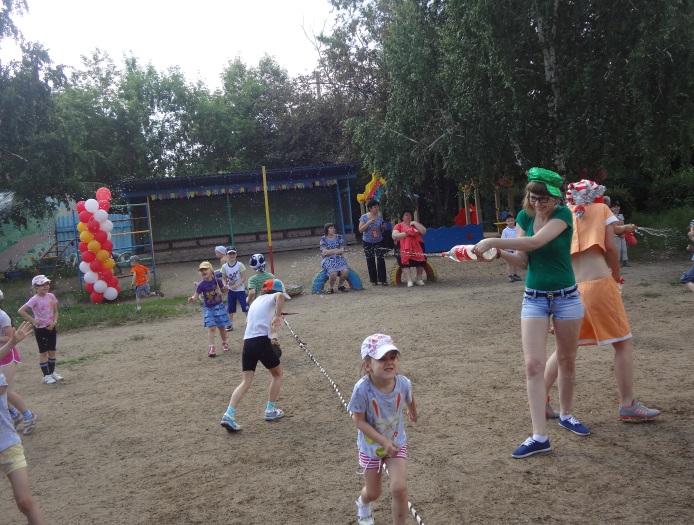 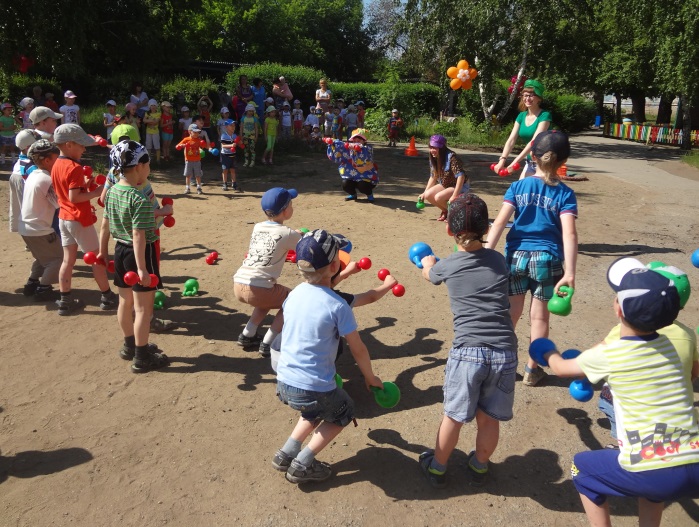 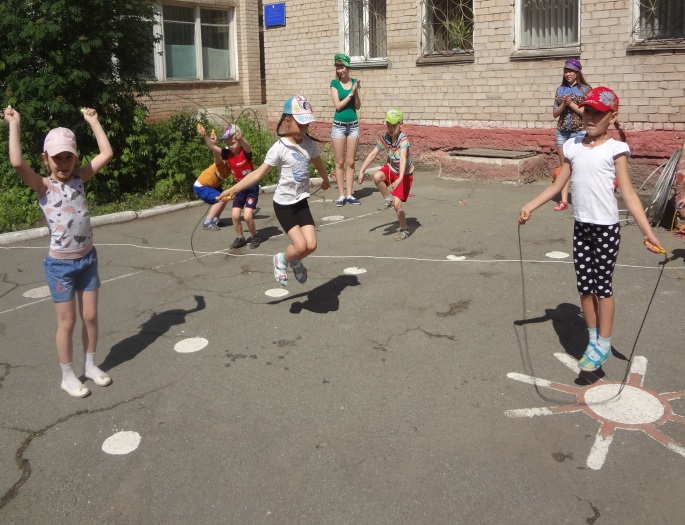 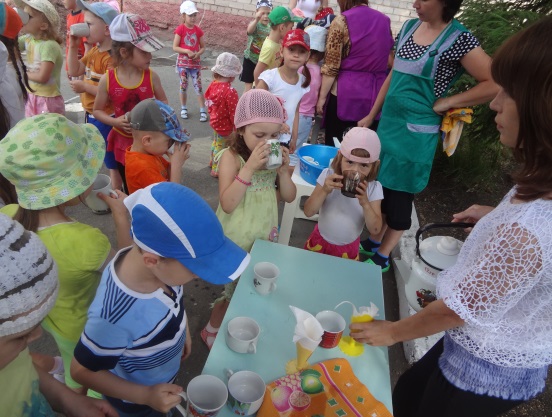 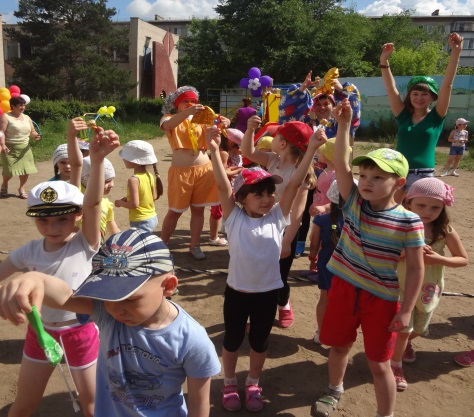   2015год.